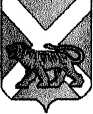 АДМИНИСТРАЦИЯСЕРГЕЕВСКОГО СЕЛЬСКОГО ПОСЕЛЕНИЯПОГРАНИЧНОГО МУНИЦИПАЛЬНОГО РАЙОНАПРИМОРСКОГО КРАЯПОСТАНОВЛЕНИЕ       20.06.2016                                         с. Сергеевка                                                 № 62О проведении в Сергеевском сельском поселениив 2016 году мероприятий, посвященных Дню молодежи	В связи с отмечающимся 26 июня Днём молодежи, руководствуясь муниципальной программой «Молодежная политика в Сергеевском сельском поселении на 2015 – 2017 годы», утверждённой постановлением администрации от 21.11.2014 № 120 ( в редакции постановлений от 10.03.2015 № 22, от 20.07.2015 № 58, от 05.11.2015 № 86), администрация Сергеевского сельского поселения ПОСТАНОВЛЯЕТ:          1. Провести в МКУ «СК с. Украинка Сергеевского сельского поселения»:          1)  26 июня 2016 года с 10.00 до 13.00 – игровую программу  «Гуляй, пока молодой».          2. Установить предельную норму наполняемости помещения при проведении дня молодежи– 30 человек.         3. Установить стоимость входного билета 30 рублей.          4. Выделить МКУ «СК с. Украинка» для проведения Дня молодежи  денежные средства в сумме 1 (одна) тысяча рублей из местного бюджета поселения.                   5. Полищук Е.В. – заведующему МКУ «СК с. Украинка Сергеевского сельского поселения» - обеспечить подготовку и проведение праздничных мероприятий, а также соблюдение предельной нормы наполняемости помещения.           6. Обнародовать настоящее постановление на информационных стендах в помещениях администрации Сергеевского сельского поселения, библиотеки села Сергеевка и сельского клуба села Украинка и разместить на официальном сайте администрации поселения: www.sp-sergeevskoe.ru.             7. Контроль за выполнением настоящего постановления оставляю за собой.Глава администрации Сергеевского сельского поселения                                                      Н.В. Кузнецова